Year 8 Ring of Fire Research TaskThis content will be tested in the Mid-Topic Test on Tuesday 5th November. Use this website https://kids.kiddle.co/Pacific_Ring_of_Fire to answer the questions below. You may need to click on the blue hyperlinks to navigate the page. The ring of fire is an arc around the Pacific Ocean where many volcanoes and earthquakes are formed. The ring of fire is _________________________kms long. There are ________________________volcanoes in the ring of fire. The ring of fire is a direct result of plate tectonics. Click on the blue ‘plate tectonics’ hyperlink and answer the following questions:Describe the theory of continental drift (click on the hyperlink): Describe three (3) pieces of evidence for the theory of continental drift:Return to the plate tectonics page. Describe seafloor spreading (click on the hyperlink) and give an example of where this occurs:Return to the homepage. The Ring of Fire is a result of subduction of tectonic plates. Describe the process of subduction (click on the hyperlink) and indicate which events occur as a result of subduction:Name three (3) places around the world where subduction zones exist:Use the table below to plot the Ring of Fire on the map provide: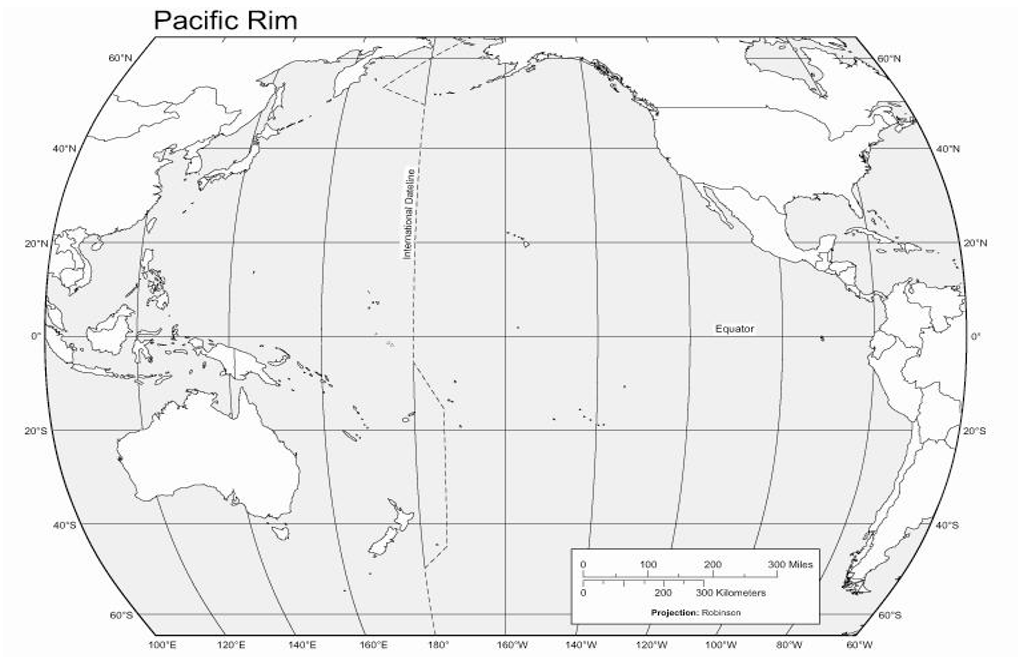 LongitudeLatitude150 W60 N70 W35 S120 W45 N61 W15 N105 W20 N75 W0122 W40 N160 E55 N145 E40 N120 E10 S105 E5 S70 W30 S175 E39 S123 E38 N